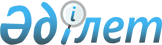 Об организации и обеспечении очередного призыва граждан на срочную воинскую службу в апреле-июне и октябре-декабре 2011 года по Шускому району
					
			Утративший силу
			
			
		
					Постановление Шуского районного акимата Жамбылской области от 30 марта 2011 года № 123. Зарегистрировано Шуским управлением юстиции 19 апреля 2011 года за № 6-11-107. Утратило силу постановлением акимата Шусгого района Жамбылской области от 02.09.2015 г. № 315.      Сноска. Утратило силу постановленем акимата Шуского района Жамбылской области от 02.09.2015 г. № 315.

      Примечание РЦПИ:

      В тексте сохранена авторская орфография и пунктуация.

      На основании статьи-19 Закона Республики Казахстан от 8 июля 2005 года "О воинской обязанности и воинской службе", Указа Президента Республики Казахстан от 3 марта 2011 года № 1163 "Об увольнении в запас военнослужащих срочной воинской службы, выслуживших установленный срок воинской службы, и очередном призыве граждан Республики Казахстан на срочную воинскую службу в апреле-июне и октябре-декабре 2011 года", постановления Правительства Республики Казахстан от 11 марта 2011 года № 250 "О реализации Указа Президента Республики Казахстан от 3 марта 2011 года № 1163 "Об увольнении в запас военнослужащих срочной воинской службы, выслуживших установленный срок воинской службы, и очередном призыве граждан Республики Казахстан на срочную воинскую службу в апреле-июне и октябре-декабре 2011 года", акимат района ПОСТАНОВЛЯЕТ:

       Провести призыв на срочную воинскую службу в Вооруженные Силы Республики Казахстан в апреле-июне и октябре-декабре 2011 года, граждан мужского пола в возрасте от восемнадцати до двадцати семи лет, не имеющих права на отсрочку или освобождение от призыва, а также граждан, отчисленных из учебных заведений, не достигших двадцати семи лет и не выслуживших установленные сроки воинской службы по призыву.

       Для проведения призыва граждан на воинскую службу образовать районную призывную комиссию в следующем составе:

      Сноска. Пункт 2 с изменениями, внесенными постановлением Шуского районного акимата от 23.08.2011 № 434 (вводится в действие с 01.01.2011).

       Начальнику государственного учреждения "Отдел Внутренних дел Шуского района департамента Внутренних дел Жамбылской области" Кулекееву Б. (по согласованию) рекомендовать в пределах своей компетенции организовать розыск и задержание лиц уклоняющихся от выполнения воинских обязанности. 

       Контроль за исполнением настоящего Постановления возложить на заместителя акима района Ускумбаевой Д.

       Настоящее Постановление вступает в силу со дня государственной регистрации в органах Юстиции и вводится в действие со дня его первого официального опубликования и распространяется на отношения возникшие с 1 апреля 2011 года.



       "СОГЛАСОВАНО"

       Начальник государственного учреждения

      "Отдел по делам обороны Шуского района

      Жамбылской области"

      К.Ердосов

      29.03.2011 год

       Начальник государственного учреждения

      "Отдел внутренних дел Шуского района 

      Департамента внутренних дел Жамбылской области"

      Б.Кулекеев

      29.03.2011 год

       Главный врач коммунального государственного казенного

      предприятия "Центральная районная больница Шуского района

      управления здравоохранения акимата Жамбылской области"

      А.Мукатаев

      29.03.2011 год


					© 2012. РГП на ПХВ «Институт законодательства и правовой информации Республики Казахстан» Министерства юстиции Республики Казахстан
				Жолдас Бакытжан Жолдасулы

-

председатель комиссии, начальник государственного учреждения "Отдел по делам обороны Шуского района Жамбылской области", (по согласованию);

Курманов Манас Турсналин

-заместитель председателя комиссии главный инспектор акима организационного- инспекторского отдела государственного учреждение "Аппарата Акима Шуского района";

Члены комиссии:

Члены комиссии:

Члены комиссии:

Саулебаев Талгат Бакытович

-

член комиссии, заместитель начальника государственного учреждении "Отдел Внутренних дел Шуского района департамента Внутренних дел Жамбылской области", (по согласованию);

Оралбаев Серикжан Доктырбекович 

-

председатель медицинской комиссии, врач-хирург коммунального государственного казенного предприятия "Шуская районная больница управления здравоохранения акимата Жамбылской области", (по согласованию);

Скударнова Зинаида Ивановна

секретарь комиссии, медицинская сестра коммунального государственного казенного предприятия "Шуская районная больница управления здравоохранения акимата Жамбылской области", (по согласованию).


      Аким района

К.Жабагиев
